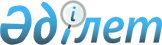 О внесении изменений в решение Алгинского районного маслихата от 30 декабря 2020 года № 465 "Об утверждении бюджета города Алга на 2021-2023 годы"Решение Алгинского районного маслихата Актюбинской области от 14 апреля 2021 года № 30. Зарегистрировано Департаментом юстиции Актюбинской области 19 апреля 2021 года № 8254
      В соответствии со статьями 104 и 109-1 Бюджетного кодекса Республики Казахстан от 4 декабря 2008 года, статьей 6 Закона Республики Казахстан от 23 января 2001 года "О местном государственном управлении и самоуправлении в Республике Казахстан" Алгинский районный маслихат РЕШИЛ:
      1. Внести в решение Алгинского районного маслихата от 30 декабря 2020 года № 465 "Об утверждении бюджета города Алга на 2021-2023 годы" (зарегистрированное в реестре государственной регистрации нормативных правовых актов № 7905, опубликованное 6 января 2021 года в эталонном контрольном банке нормативных правовых актов Республики Казахстан в электронном виде) следующие изменения:
      в пункте 1:
      в подпункте 1):
      доходы – цифры "422 017" заменить цифрами "366 247";
      поступления трансфертов – цифры "372 067" заменить цифрами "316 297";
      в подпункте 2):
      затраты – цифры "422 017" заменить цифрами "390 527,2";
      в подпункте 5):
      дефицит (профицит) бюджета – цифру "0" заменить цифрами "-24 280,2";
      в подпункте 6):
      финансирование дефицита (использование профицита) бюджета - цифру "0" заменить цифрами "24 280,2";
      используемые остатки бюджетных средств – цифру "0" заменить цифрами "24 280,2".
      2. Приложение 1 указанного решения изложить в новой редакции согласно приложению к настоящему решению.
      3. Государственному учреждению "Аппарат Алгинского районного маслихата" в установленном законодательством порядке обеспечить:
      1) государственную регистрацию настоящего решения в Департаменте юстиции Актюбинской области;
      2) размещение настоящего решения на интернет-ресурсе Алгинского районного маслихата после его официального опубликования.
      4. Настоящее решение вводится в действие с 1 января 2021 года. Бюджет города Алга на 2021 год
					© 2012. РГП на ПХВ «Институт законодательства и правовой информации Республики Казахстан» Министерства юстиции Республики Казахстан
				
      Председатель сессии Алгинского 
районного маслихата 

А. Алмагамбетов

      Секретарь Алгинского 
районного маслихата 

М. Тулеуов
Приложение к решению Алгинского районного маслихата от 14 апреля 2021 года № 30Приложение 1 к решению Алгинского районного маслихата от 30 декабря 2020года № 465
Категория
Категория
Категория
Категория
Сумма 
(тысяч тенге)
Класс
Класс
Класс
Сумма 
(тысяч тенге)
Подкласс
Подкласс
Сумма 
(тысяч тенге)
Наименование
Сумма 
(тысяч тенге)
1
2
3
4
5
I. Доходы
366247
1
Налоговые поступления
48098
01
Подоходный налог
3300
2
Индивидуальный подоходный налог
3300
04
Налоги на собственность
44798
1
Налоги на имущество
1881
3
Земельный налог
3681
4
Налог на транспортные средства
39236
2
Неналоговые поступления
1852
01
Доходы от государственной собственности
1852
5
Доходы от аренды имущества, находящегося в государственной собственности
1852
4
Поступления трансфертов
316297
02
Трансферты из вышестоящих органов государственного управления
316297
3
Трансферты из районного (города областного значения) бюджета
316297
Функциональная группа
Функциональная группа
Функциональная группа
Функциональная группа
Функциональная группа
сумма 
(тысяч тенге)
Функциональная подгруппа
Функциональная подгруппа
Функциональная подгруппа
Функциональная подгруппа
сумма 
(тысяч тенге)
Администратор бюджетных программ
Администратор бюджетных программ
Администратор бюджетных программ
сумма 
(тысяч тенге)
Программа
Программа
сумма 
(тысяч тенге)
Наименование
сумма 
(тысяч тенге)
1
2
3
4
5
6
II. Затраты
390527,2
01
Государственные услуги общего характера
65461
1
Представительные, исполнительные и другие органы, выполняющие общие функции государственного управления
65461
124
Аппарат акима города районного значения, села, поселка, сельского округа
65461
001
Услуги по обеспечению деятельности акима города районного значения, села, поселка, сельского округа
65461
07
Жилищно-коммунальное хозяйство
50693
3
Благоустройство населенных пунктов
50693
124
Аппарат акима города районного значения, села, поселка, сельского округа
50693
008
Освещение улиц в населенных пунктов
24757
009
Обеспечение санитарии населенных пунктов
2140
011
Благоустройство и озеленение населенных пунктов
23796
12
Транспорт и коммуникации
33555,7
1
Автомобильный транспорт
33555,7
124
Аппарат акима города районного значения, села, поселка, сельского округа
33555,7
013
Обеспечение функционирования автомобильных дорог в городах районного значения, селах, поселках, сельских округах
11325
045
Капитальный и средний ремонт автомобильных дорог в городах районного значения, селах, поселках, сельских округах
22230,7
15
Трансферты
240817,5
1
Трансферты 
240817,5
124
Аппарат акима города районного значения, села, поселка, сельского округа
240817,5
048
Возврат целевых трансфертов прошлого периода
549,5
051
Целевые текущие трансферты из нижестоящего бюджета на компенсацию потерь вышестоящего бюджета в связи с изменением законодательства 
240268
III.Чистое бюджетное кредитование
0
Бюджетные кредиты
0
5
Погашение бюджетных кредитов
0
01
Погашение бюджетных кредитов
0
1
Погашение бюджетных кредитов, выданных из государственного бюджета
0
IV. Сальдо по операциям с финансовыми активами
0
4
Приобретение финансовых активов
0
V. Дефицит (профицит) бюджета
-24280,2
VI. Финансирование дефицита (использование профицита) бюджета
24280,2
7
Поступления займов
0
01
Внутренние государственные займы
0
2
Договоры займа
0
16
Погашение займов
0
1
Погашение займов
0
8
Используемые остатки бюджетных средств
24280,2
01
Остатки бюджетных средств
24280,2
1
Свободные остатки бюджетных средств
24280,2